Gemonde Graaft Geschiedenis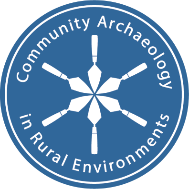 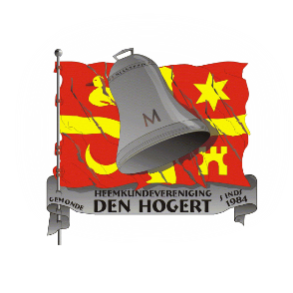 Deelnameformulier  volwasseneJa ,  ik wil deelnemen aan het project “Gemonde Graaft Geschiedenis” op 31 augustus en 1 september voor  (aankruisen wat van toepassing is)  :begeleiding jeugd veldwerk ( graven, zeven, e.d. )vondstverwerking ( wassen, sorteren, transport )geen voorkeurVoor het project “Gemonde Graaft Geschiedenis” heeft is een aansprakelijkheidsverzekering afgesloten. Hiervoor moeten de deelnemers echter wel geregistreerd worden. Om die reden vragen we specifieke gegevens als geboortedatum en -plaats.Naam   .  .  .  .  .  .  .  .  .  .  .  .  .  .  .  .  .  .  .  .  .  .  .  .  .  .  .  .  .  .  .  .  .  .  .  .  .  .  .  .  .  .  .  .  .  .  .  .  .  .Geboortedatum  .  .  .  .  .  .  .  .  .  .  .  .  .  .   Geboorteplaats   .  .  .  .  .  .  .  .  .  .  .  .  .  .  .  .  .  .  .  .Woonadres  .  .  .  .  .  .  .  .  .  .  .  .  .  .  .  .  .  .  .  .  .  .  .  .  .  .  .  .  .  .  .  .  .  .  .  .  .  .  .  .  .  .  .  .  .  .  .Woonplaats    .  .  .  .  .  .  .  .  .  .  .  .  .  .  .  .  .  .  .  .  .  .  .  .  .  .  .  .  .  .  .  .  .  .  .  .  .  .  .  .  .  .  .  .  .  .Telefoonnummer .  .  .  .  .  .  .  .  .  .  .  .  .  .  .  .  .  .  .  .  .  .  .  .  .  .  .  .  .  .  .  .  .  .  .  .  .  .  .  .  .  .  .  .Emailadres   ( a.u.b. in blokletters ) .  .  .  .  .  .  .  .  .  .  .  .  .  .  .  .  .  .  .  .  .  .  .  .  .  .  .  .  .  .  .  .  .  .Mijn gegevens mogen, voor de duur van dit project, worden gebruikt voor correspondentie met mij over dit project door heemkundevereniging Den Hogert en het CARE-team. Datum  .  .  .  .  .  .  .  .  .  .  .  .  Handtekening  .  .  .  .  .  .  .  .  .  .  .  .  .  .  .  .  .  .  .  .  .  .  .  .  .  .  .  .  .Het evenement loopt het hele weekend maar we begrijpen het als u niet het hele weekend kunt deelnemen. U bent ook van harte welkom als u één of een halve dag wilt meedoen.Wanneer u nu al iets kunt aangeven over tijden en omstandigheden, dan weten we dat graag :